Разработка урока по биологии 7 классТема урока: Разнообразии грибовЦель:Формировать представления у обучающихся о разнообразии грибов.Задачи:Образовательные:- познакомить обучающихся с многообразием грибов, научить различать съедобные и несъедобные грибы;- закрепить знания, умения, навыки обучающихся о правописании падежных окончаний имён существительных;Коррекционно –развивающие:- развивать умения применять полученные знания о грибах в повседневной жизни;- продолжить развитие внимания, памяти, связной устной и письменной речи;- формировать познавательную активность в процессе просмотра учебной презентации;- пополнять активный и пассивный словарь обучающихся новыми словами и выражениями;Воспитательные:- воспитывать интерес к окружающему миру;- воспитывать любовь и бережное отношение к живой природе. Ход урока.1. Организация начала урока. Приветствие. Отметка в журнале отсутствующих. Психологический настрой на урок.Игра: Сядет тот, кто продолжит предложение о грибах. (Слайд 1)1) Грибы - это …..2) Грибы питаются готовыми ……3) Шляпка и ножка гриба – это …4) Если выкопать гриб из почвы, можно увидеть его …5) Грибы размножаются ….6) К пластинчатым грибам относятся …7) К трубчатым грибам относятся …8) У многих грибов грибница развивается на корнях ….Итак, друзья, внимание –Ведь прозвенел звонок.Садитесь поудобнее –Начнём скорей урок. 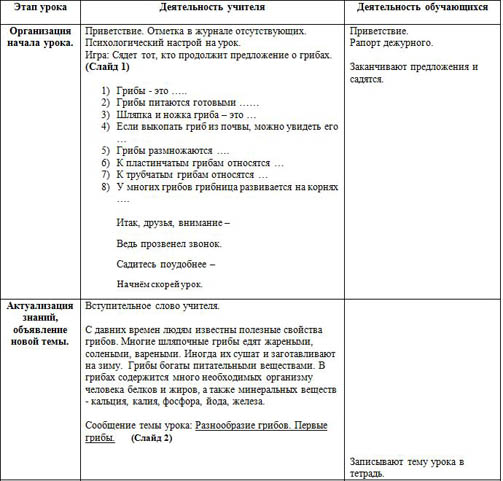 2. Актуализация знаний, объявление новой темы. Вступительное слово учителя.С давних времен людям известны полезные свойства грибов. Многие шляпочные грибы едят жареными, солеными, вареными. Иногда их сушат и заготавливают на зиму. Грибы богаты питательными веществами. В грибах содержится много необходимых организму человека белков и жиров, а также минеральных веществ - кальция, калия, фосфора, йода, железа.Сообщение темы урока: Разнообразие грибов. Первые грибы. (Слайд 2) 3. Изучение нового материала. Грибы - это обширная группа организмов, насчитывающая свыше 100 тысяч видов. (Слайд 3)Грибы очень разнообразны! И важно уметь различать среди них съедобные и несъедобные грибы (ядовитые грибы). (Слайд 4)Опасность могут представлять и съедобные, но старые грибы. В них накапливаются вещества, вызывающие отравление. Также отравиться можно грибами, вырастающими около дорог или промышленных предприятий.Даже свежесобранные грибы нельзя хранить больше суток. Перед употреблением в пищу грибы следует тщательно промыть. Варить их нужно не меньше 30 минут. Жарить, мариновать, солить можно только отваренные грибы.По ходу моего рассказа вы запишите все съедобные и несъедобные грибы в 2 столбика.Многие ядовитые грибы маскируются под съедобные грибы. Однако если их внимательно рассмотреть, эти грибы отличаются. (Слайд 5)Например, белый гриб и желчный гриб.- Какой из этих грибов съедобный, а какой ядовитый?Белый гриб – шляпка сверху бурая, снизу белая. Ножка толстая, белая.Желчный гриб – на ножке сетчатый рисунок, шляпка снизу серая. Его называют ложный белый гриб.Иногда бледную поганку путают с шампиньоном. (Слайд 6)Бледная поганка – На нижней части ножки чехол, нижняя сторона шляпки зеленовато – белая. Этот гриб самый ядовитый.Весь материал - в документе.